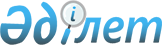 Об утверждении бюджета города Жем на 2022-2024 годы
					
			С истёкшим сроком
			
			
		
					Решение Мугалжарского районного маслихата Актюбинской области от 30 декабря 2021 года № 130. Прекращено действие в связи с истечением срока
      В соответствии с пунктом 2 статьи 9-1, Бюджетного Кодекса Республики Казахстан и статьей 6 Закона Республики Казахстан "О местном государственном управлении и самоуправлении в Республике Казахстан", Мугалжарский районный маслихат РЕШИЛ:
      1. Утвердить бюджет города Жем на 2022-2024 годы согласно приложениям 1, 2 и 3 соответственно, в том числе на 2022 год в следующих объемах:
      1) доходы – 41 112 тысяч тенге:
      налоговые поступления – 1 907 тысяч тенге;
      неналоговые поступления – 0 тысяч тенге;
      поступления от продажи основного капитала – 680 тысяч тенге;
      поступления трансфертов – 38 525 тысяч тенге;
      2) затраты – 41 464 тысяч тенге:
      3) чистое бюджетное кредитование – 0 тенге:
      бюджетные кредиты – 0 тенге;
      погашение бюджетных кредитов – 0 тенге;
      4) сальдо по операциям с финансовыми активами – 0 тенге;
      приобретение финансовых активов – 0 тенге;
      поступления от продажи финансовых активов государства– 0 тенге;
      5) дефицит (профицит) бюджета – -534,0 тысяч тенге; 
      6) финансирование дефицита (использование профицита) бюджета –534 тысяч тенге;
      поступление займов – 0 тенге;
      погашение займов – 0 тенге;
      используемые остатки бюджетных средств – 534 тысяч тенге.
      Сноска. Пункт 1 – в редакции решения Мугалжарского районного маслихата Актюбинской области от 24.11.2022 № 263 (вводится в действие с 01.01.2022).


      2. Принять к сведению и руководству, что в соответствии со статьей 9 Закона Республики Казахстан "О республиканском бюджете на 2022-2024 годы" установлено:
      с 1 января 2022 года:
      1) минимальный размер заработной платы – 60 000 тенге;
      2) минимальный размер государственной базовой пенсионной выплаты – 19 450 тенге;
      3) минимальный размер пенсии – 46 302 тенге;
      4) месячный расчетный показатель для исчисления пособий и иных социальных выплат, а также для применения штрафных санкций, налогов и других платежей в соответствии с законодательством Республики Казахстан – 3 063 тенге;
      5) величина прожиточного минимума для исчисления размеров базовых социальных выплат – 36 018 тенге;
      с 1 апреля 2022 года: 
      1) минимальный размер государственной базовой пенсионной выплаты – 20 191 тенге;
      2) минимальный размер пенсии – 48 032 тенге; 
      3) месячный расчетный показатель для исчисления пособий и иных социальных выплат - 3 180 тенге;
      4) величина прожиточного минимума для исчисления размеров базовых социальных выплат – 37 389 тенге.
      Сноска. Пункт 2 – в редакции решения Мугалжарского районного маслихата Актюбинской области от 27.06.2022 № 218 (вводится в действие с 01.01.2022).


      3. Учесть на 2022 год объем субвенций, передаваемые из районного бюджета в бюджете город Жем в сумме 9 9370 тысяч тенге.
      4. Учесть, в бюджете города Жем на 2022 год поступление целевых текущих трансфертов из республиканского бюджета и Национального фонда Республики Казахстан на повышение заработной платы отдельных категорий гражданских служащих, работников организаций, содержащихся за счет средств государственного бюджета, работников казенных предприятий 861 тысяч тенге.
      Сноска. Пункт 4 – в редакции решения Мугалжарского районного маслихата Актюбинской области от 27.06.2022 № 218 (вводится в действие с 01.01.2022).


      5. Настоящее решение вводится в действие с 1 января 2022 года. Бюджет города Жем на 2022 год
      Сноска. Приложение 1 – в редакции решения Мугалжарского районного маслихата Актюбинской области от 24.11.2022 № 263 (вводится в действие с 01.01.2022). Бюджет города Жем на 2023 год Бюджет города Жем на 2024 год
					© 2012. РГП на ПХВ «Институт законодательства и правовой информации Республики Казахстан» Министерства юстиции Республики Казахстан
				
      Секретарь Мугалжарского районного маслихата 

Р. Мусенова
Приложение 1 к решению Мугалжарского районного маслихата от 30 декабря 2021 года № 130
Категория
Категория
Категория
Категория
Сумма (тысяч тенге)
Класс
Класс
Класс
Сумма (тысяч тенге)
Подкласс
Подкласс
Сумма (тысяч тенге)
Наименование
Сумма (тысяч тенге)
1. ДОХОДЫ
41 112
1
НАЛОГОВЫЕ ПОСТУПЛЕНИЯ
1 907
01
Подоходный налог
27
2
Индивидуальный подоходный налог
27
04
Налоги на собственность
1 708
1
Налоги на имущество
49
3
Земельный налог
321
4
Налог на транспортные средства
1 429
5
Единый земельный налог
0
05
Внутренние налоги на товары, работы и услуги
172
3
Поступления за использование природных и других ресурсов
172
3
Поступления от продажи основного капитала
680
03
Продажа земли нематериальных активов
680
1
Продажа земли
680
2
Продажа нематериальных активов
0
4
Поступления трансфертов
38 525
02
Трансферты, из вышестоящих органов государственного управления
38 525
3
Трансферты из районного (города областного значения) бюджета
38 525
Функциональная группа
Функциональная группа
Функциональная группа
Функциональная группа
Функциональная группа
Сумма (тысяч тенге)
Функциональная подгруппа
Функциональная подгруппа
Функциональная подгруппа
Функциональная подгруппа
Сумма (тысяч тенге)
Администратор бюджетных программ
Администратор бюджетных программ
Администратор бюджетных программ
Сумма (тысяч тенге)
Программа
Программа
Сумма (тысяч тенге)
Наименование
Сумма (тысяч тенге)
ІІ. ЗАТРАТЫ
41 646
01
Государственные услуги общего характера
35 931,5
1
Представительные, исполнительные и другие органы, выполняющие общие функции государственного управления
35 931,5
124
Аппарат акима города районного значения, села, поселка, сельского округа
35 931,5
001
Услуги по обеспечению деятельности акима города районного значения, села, поселка, сельского округа
35 931,5
07
Жилищно-коммунальное хозяйство
3 214
3
Благоустройство населенных пунктов
3 214
124
Аппарат акима города районного значения, села, поселка, сельского округа
3 214
008
Освещение улиц в населенных пунктах
3 049
011
Благоустройство населенных пунктов
165
12
Транспорт и коммуникации
2 500
1
Автомобильный транспорт
2 500
124
Аппарат акима города районного значения, села, поселка, сельского округа
2 500
013
Обеспечение функционирования автомобильных дорог в городах районного значения, селах, поселках, сельских округах
2 500
15
Трансферты
0,5
1
Трансферты
0,5
124
Аппарат акима города районного значения, села, поселка, сельского округа
0,5
048
Возврат неиспользованных (недоиспользованных) целевых трансфертов
0,5
V. Дефицит (профицит) бюджета
-534
VI. Финансирование дефицита (использование профицита) бюджета
534
8
Используемые остатки бюджетных средств
534
01
Остатки бюджетных средств
534
1
Свободные остатки бюджетных средств
534
01
Свободные остатки бюджетных средств
534Приложение 2 к решению Мугалжарского районного маслихата от 30 декабря 2021 года № 130
категория
категория
категория
категория
сумма (тысяч тенге)
класс
класс
класс
сумма (тысяч тенге)
подкласс
подкласс
сумма (тысяч тенге)
наименование
сумма (тысяч тенге)
1. ДОХОДЫ
36 440
1
НАЛОГОВЫЕ ПОСТУПЛЕНИЯ
2 476
01
Подоходный налог
182
2
Индивидуальный подоходный налог
182
04
Налоги на собственность
1 274
1
Налоги на имущество
394
4
Налог на транспортные средства
819
5
Единый земельный налог
61
05
Внутренние налоги на товары, работы и услуги
1 020
3
Поступления за использование природных и других ресурсов
1 020
3
Поступления от продажи основного капитала
715
03
Продажа земли нематериальных активов
715
1
Продажа земли
510
2
Продажа нематериальных активов
205
4
Поступления трансфертов
33 249
4
Поступления трансфертов
33 249
02
Трансферты, из вышестоящих органов государственного управления
33 249
3
Трансферты из районного (города областного значения) бюджета
33 249
функциональная группа
функциональная группа
функциональная группа
функциональная группа
функциональная группа
сумма (тысяч тенге)
функциональная подгруппа
функциональная подгруппа
функциональная подгруппа
функциональная подгруппа
сумма (тысяч тенге)
администратор бюджетных программ
администратор бюджетных программ
администратор бюджетных программ
сумма (тысяч тенге)
программа
программа
сумма (тысяч тенге)
Наименование
сумма (тысяч тенге)
ІІ. ЗАТРАТЫ
36 440
01
Государственные услуги общего характера
32 395
1
Представительные, исполнительные и другие органы, выполняющие общие функции государственного управления
32 395
124
Аппарат акима города районного значения, села, поселка, сельского округа
32 395
001
Услуги по обеспечению деятельности акима города районного значения, села, поселка, сельского округа
32 395
022
Капитальные расходы государственного органа
500
07
Жилищно-коммунальное хозяйство
2 470
3
Благоустройство населенных пунктов
2 470
124
Аппарат акима города районного значения, села, поселка, сельского округа
2 470
008
Освещение улиц в населенных пунктах
2 249
009
Обеспечение санитарии населенных пунктов
221
12
Транспорт и коммуникации
1 575
1
Автомобильный транспорт
1 575
124
Аппарат акима города районного значения, села, поселка, сельского округа
1 575
013
Обеспечение функционирования автомобильных дорог в городах районного значения, селах, поселках, сельских округах
1 575
V. Дефицит (профицит) бюджета
0
VI. Финансирование дефицита (использование профицита) бюджета
0Приложение 3 к решению Мугалжарского районного маслихата от 30 декабря 2021 года № 130
категория
категория
категория
категория
сумма (тысяч тенге)
класс
класс
класс
сумма (тысяч тенге)
подкласс
подкласс
сумма (тысяч тенге)
наименование
сумма (тысяч тенге)
1. ДОХОДЫ
94 080
1
НАЛОГОВЫЕ ПОСТУПЛЕНИЯ
2 497
01
Подоходный налог
182
2
Индивидуальный подоходный налог
182
04
Налоги на собственность
1 275
1
Налоги на имущество
394
4
Налог на транспортные средства
819
5
Единый земельный налог
62
05
Внутренние налоги на товары, работы и услуги
1040
3
Поступления за использование природных и других ресурсов
1 040
3
Поступления от продажи основного капитала
728
03
Продажа земли нематериальных активов
728
1
Продажа земли
510
2
Продажа нематериальных активов
205
4
Поступления трансфертов
90 855
02
Трансферты, из вышестоящих органов государственного управления
90 855
3
Трансферты из районного (города областного значения) бюджета
90 855
функциональная группа
функциональная группа
функциональная группа
функциональная группа
функциональная группа
сумма (тысяч тенге)
функциональная подгруппа
функциональная подгруппа
функциональная подгруппа
функциональная подгруппа
сумма (тысяч тенге)
администратор бюджетных программ
администратор бюджетных программ
администратор бюджетных программ
сумма (тысяч тенге)
программа
программа
сумма (тысяч тенге)
Наименование
сумма (тысяч тенге)
ІІ. ЗАТРАТЫ
94 080
01
Государственные услуги общего характера
32 395
1
Представительные, исполнительные и другие органы, выполняющие общие функции государственного управления
32 395
124
Аппарат акима города районного значения, села, поселка, сельского округа
32 395
001
Услуги по обеспечению деятельности акима города районного значения, села, поселка, сельского округа
32 395
022
Капитальные расходы государственного органа
500
07
Жилищно-коммунальное хозяйство
38 031
3
Благоустройство населенных пунктов
38 031
124
Аппарат акима города районного значения, села, поселка, сельского округа
38 031
008
Освещение улиц в населенных пунктах
3 751
009
Обеспечение санитарии населенных пунктов
11 280
011 
Благоустройство населенного пункт
23 000
12
Транспорт и коммуникации
23 654
1
Автомобильный транспорт
23 654
124
Аппарат акима города районного значения, села, поселка, сельского округа
23 654
013
Обеспечение функционирования автомобильных дорог в городах районного значения, селах, поселках, сельских округах
23 654
V. Дефицит (профицит) бюджета
0
VI. Финансирование дефицита (использование профицита) бюджета
0